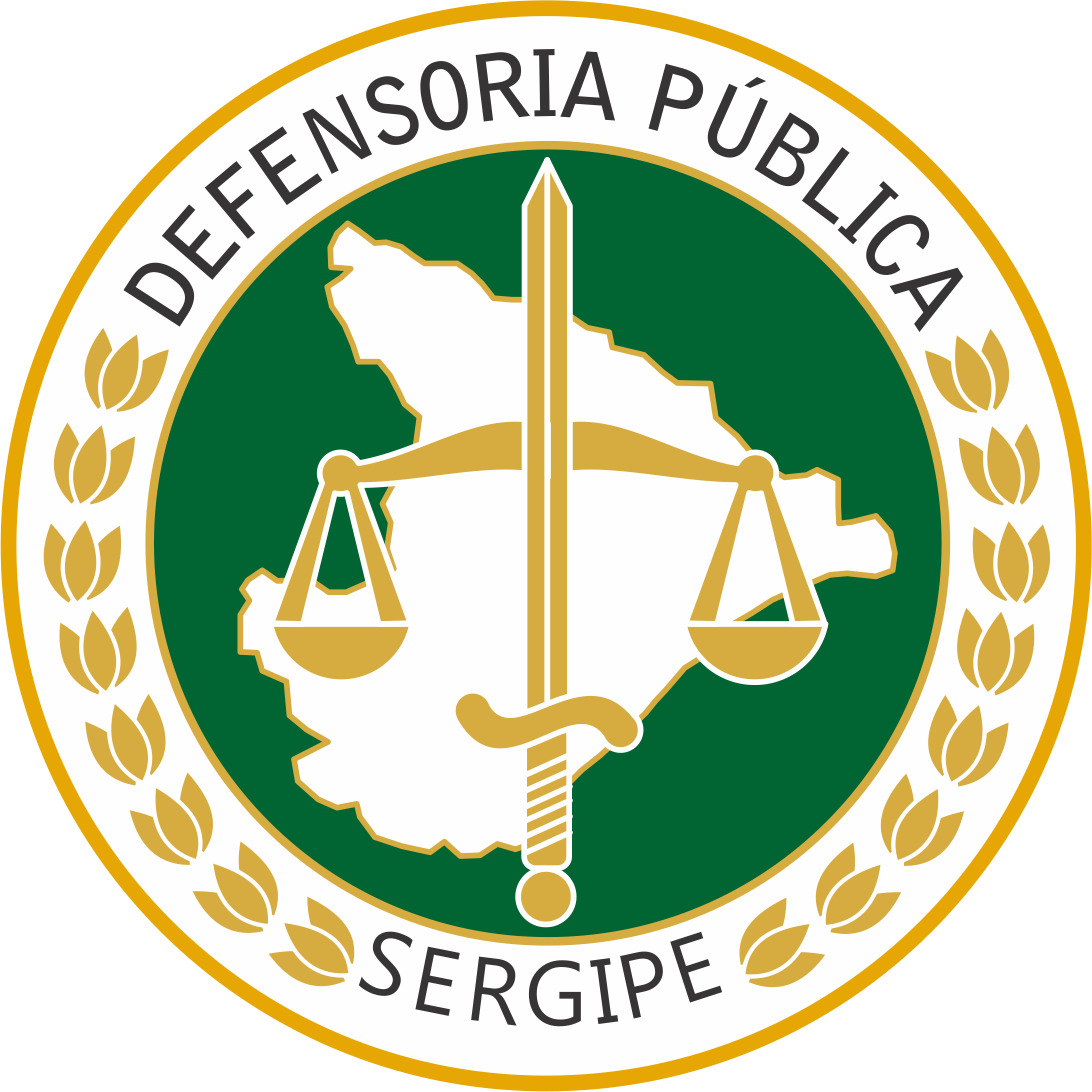 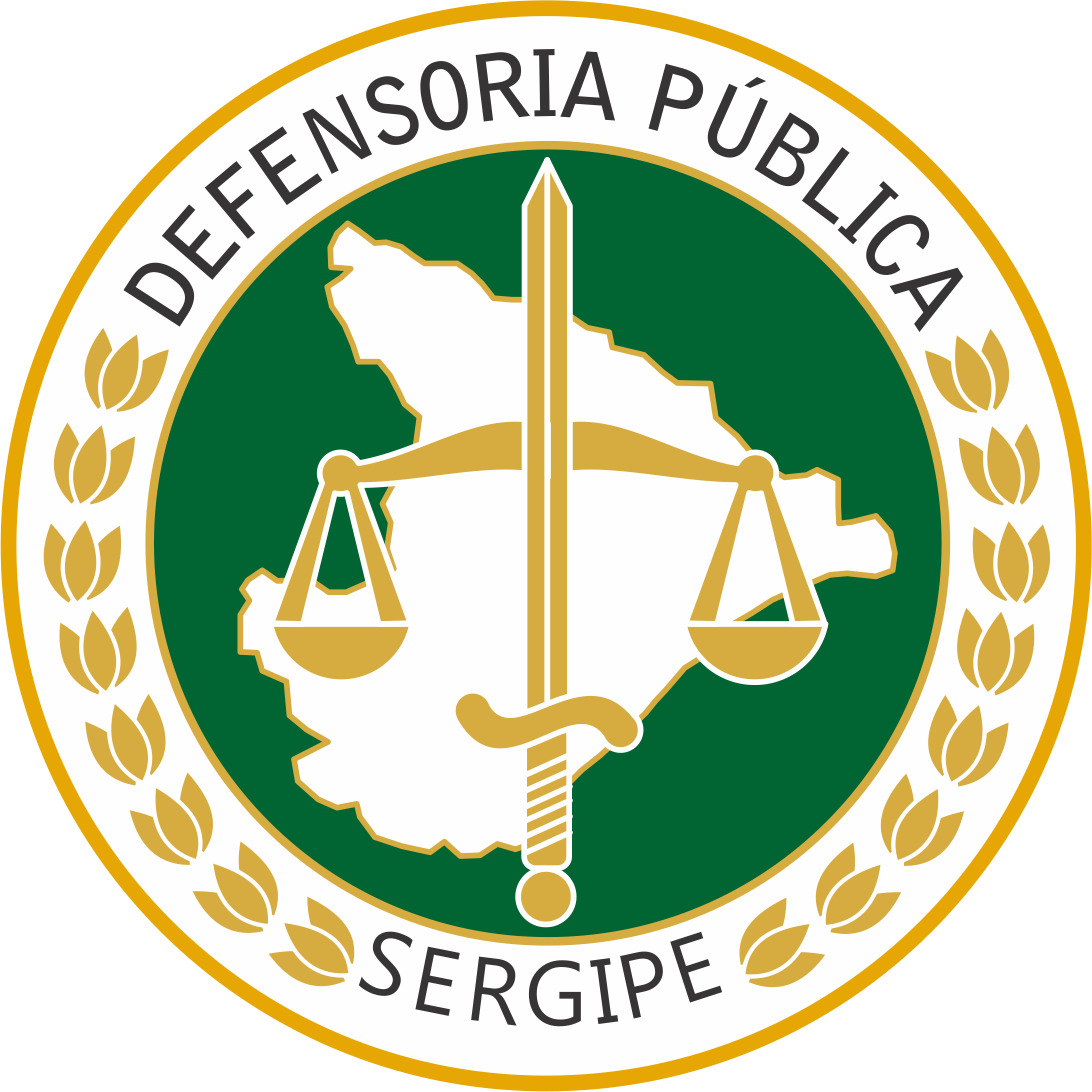 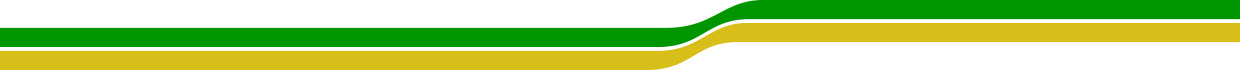 24º PROCESSO SELETIVO PARA ESTAGIÁRIOS FORMULÁRIO DE INTERPOSIÇÃO DE RECURSO CONTRA O:Edital nº 006/2024/CPSE – Que dispõe acerca da classificação provisória e a análise das vagas reservadas.Obs.: Anexar a este formulário a documentação necessária para fundamentá-lo.Nome completo do candidato:RG:CPF:Curso:Fundamentação do Recurso:Data __________/__________/_________Assinatura do candidato: Decisão da Comissão de Processo Seletivo:         (         ) Deferido              (         ) IndeferidoObs.